Emmanuel Catholic College	Science Department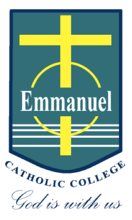 Year 9 Science Program – Semester One 2018Term 1 Term 2 TERM 3TERM 4WeekNumber of lessonsLearning GoalsActivitiesAssessmentWeek 129/1-2/22Introduction Laboratory safety procedures and guidelines. Introduction to content and unit outline. Review of lab rules. ACTIVITY: Lab safety rules refresher kahootWeek 25/2-9/24Ecology Define biosphere, ecosystem, biotic, abiotic, habitat, population and community. Describe an ecosystem as the interaction between the abiotic conditions and the biotic community.Explain the flow of energy in an ecosystem in terms of origins, flow and recycling.  ACTIVITY: Label or draw carbon cycle diagram Week 312/2-16/24Ecology Provide examples of abiotic factors such as light, temperature, pH, and water quality and oxygen availability in various ecosystemProvide examples of biotic factors in various ecosystem Explain how organisms relate within a species through collaboration, mating, symbiosis, commensalism, parasitism and competition. Describe non-symbiotic relationships, including predator-prey relationships. Using the concept of food chains and food webs identify the main factors that increase and decrease population size.Week 419/2-23/2Swimming Carnival 21/24Ecology Define emigration and migration.Define biological control, disease and immune. Example: Describe the effects rabbit have on Australia ecosystems. Explain why Myxoma is no longer effective in most parts of Australia. VIDEO: David Attenborough predatorsStile lesson Ecology Test (20%)Week 526/2-2/3Yr 9 BushrangersCamp28/2-2/34Ecology Draw and label cross-section of a leaf.Describe the functions of the cells inside the leaf – wax cuticle, upper epidermis, palisade mesophyll, spongy mesophyll, guard cells and stomata chloroplasts. State the word equation for photosynthesis. Relating photosynthesis to explain that energy is passed through ecosystems through food chains in the form of glucose. Example: Describe some of the adaptions some Australian plants have to fire.Explain the detrimental affect of flood and drought to both terrestrial and marine ecosystems. PRACTICAL: Onion investigation: Testing for sugar (benedict’s test)Week 65/3-9/3Labor Day 5/3Year 9 Bush Rangers Camp 7-9/33Ecology Relate increasing human populations with ecological impacts directly related to increased carbon dioxide in the ocean causing it to become acidic (coral bleaching) and the green sea turtle. Week 712/3-16/34ChemistryDefine atomic theory – all matter is made up of atoms. Describe the evidence that supports atomic theory. Draw and define protons, neutrons, electrons and nucleus. Introduce the periodic table and element symbols – first 20 plus silver, gold, iron, copper and lead. Define mass number and periodic table.  Describe how the elements are ordered on the periodic table. Name the following features on the periodic table – periods, groups, noble gases, halogens, alkali metals, alkali Earth metals, transition metals and non-metals Calculate mass number.  Calculating the number of electrons and protons.  Explain the difference between atomic number and atomic mass.  VIDEO: TedEd: How Big is an Atom?VIDEO: The periodic table song ACTIVITY: Element bingo Week 819/3-23/34Describe the characteristics of acidic and basic substancesProvide examples of acids and basesExplain the structure of the pH scale – 7 is neutral, < 7 is acidic and > 7 is basic Use universal indicator and litmus paper to determine the pH of a substanceUnderstand that a reaction between an acid and a base is called a neutralisation reaction. Use chemical and word equation examples.OXFORD: Practical: Flame Test 7.4 Acid and Base Investigation (20%)Week 926/3-30/3Good Friday30/33Chemistry Define the term ion and explain the formation of them through the loss of gain of electrons.Understand that ions that gain electrons become anions with a negative charge.Understand that ions that lose electrons become cations with a positive charge.Students are able to identify patterns on the periodic table and within the elements themselves of charges and why they have that valency.Students are able to begin combining anions and cations formulae correctly. Using symbols and names. Electron shell diagramsWeek 102/4-6/4 Easter Monday 2/4Easter Tuesday 3/42Chemical ReactionsDefine reactants and productsDescribe the law of conservation of mass Week 119/4-13/4Emmanuel Day 9/4X-country 13/42Chemical Reactions Investigate and write example word and chemical equations for basic chemical reactions (decomposition, synthesis)Balancing simple equationsWeekNumber of lessonsLearning GoalsActivitiesAssessmentWeek 130/4-4/5Start 1/53Theory of Conservation of MassReview the theory of conservation of mass. Understand that during a chemical reaction atoms are not created or destroyed but they are rearranged. Define ‘reactants’ as the chemical species present at the start of a reaction.Define ‘products’ as the chemical species present at the end of a reaction.Write a word equation to represent the conversion of reactants to products in a particular reactionUse chemical formulae to write a chemical equation to represent the conversion of reactants to products in a particular reaction.Week 27/5-11/5Interhouse athletics carnival 11/5 3Chemical FormulaIdentify chemical reactions from word equations and use common compound formula and names.Understand that a chemical reaction must be balanced (same number and types of atoms both before and after the arrow). Investigate and write example word and chemical equations for basic chemical reactions (decomposition, synthesis)Balancing simple equationsWeek 314/5-18/5NAPLAN 15/5-17/54Energy in a Chemical ReactionUnderstand that energy is needed in a reaction to break the reactant bonds.Understand that energy can be absorbed or released in a chemical reaction.Define an exothermic reaction as one in which energy is released to the surroundings.Define an endothermic reaction as one in which energy is absorbed from the surroundings.Review of Acid/BaseReview acid and base properties from term 1: Describe the properties of acids; contain at least one hydrogen atom, tend to react with metals, taste sour, low pH.Describe the properties of bases; high pH, taste bitter, slippery to touch, react with fats/oil.List examples of common acids and basesDefine pH as a measure of the amount of hydrogen ions in a solution.Litmus and universal indicator are used to determine the pH of various solutions.NeutralisationUnderstand that a reaction between an acid and a base is called a neutralisation reaction. Identify the products of neutralisation reactions as salt and water. Use chemical and word equation examples.Exothermic and Endothermic Reaction Practicals: Making a hand warmer.Hydrogen gas testWeek 421/5-25/54NeutralisationUnderstand a reaction between acid and a metal carbonate/bicarbonate produces salt, water and carbon dioxide. Use chemical and word equation examples. Understand the reaction between acids and metals produce salt and hydrogen. Use chemical and word equation examples.CombustionUnderstand that a combustion reaction involves a fuel reacting with oxygen.Explain that energy is released during a combustion reaction.Explain how the products of combustion reactions can affect the environment.Identify respiration as a combustion reaction.Write balanced chemical equations for combustion reactions.OxidationUnderstand that oxygen and metal react to form metal oxide. Use simple chemical and word equation examples. Magnesium and oxygenIron and OxygenIdentify oxidation reactions as exothermic. Describe rust as a oxidation reaction. Task 4: Test 3: Chemical Reactions Test (20%). (21/5). Week 528/5-1/6 2 RadioactivityExplain what is meant by term ‘Radioactivity’ in relation to elements and atoms. Explain background radiationExplain how radioisotopes exist and the processes they go through to become stable. Compare Alpha, Beta and Gamma Radiation: properties and uses of each.Task 5: Inquiry 2: Radiation Inquiry: HAND OUT 31/5. (1 lessons in class 31/5). Week 64/6-8/6Public Holiday 4/63RadiationUse Half-Life calculations and explain how we apply this to radioisotopes. Elaborate on the different types of radiation, its effects and how we are using radiation in the world around us.Identify the uses of Radiation in Medicine: X-rays, Radioactive dye, technetium-99m biphosphate bone scan.Task 5: Inquiry 2: Radiation Inquiry: (1 lessons in class 5/6). Due 7/6.Week 711/6-15/63Plate TectonicsIdentify prior understanding through questioning about creation and causes of mountains and earthquakes. Identify and label the layers of the Earth and common properties of each layer. These layers include the Crust, Mantle, Inner Core and Outer Core. Explain the concept of plate tectonics and label the different plates. Explain movement of plate tectonics and provide evidence of this. They should be able to identify the scientists credited with the development.Heat Energy: Explain the movement of heat energy using plate tectonics and convection currentsWeek 818/6-22/64Tectonic Plate MovementsExplain concepts of diverging and converging plates and the results of this movement also looking at the potential effects of transform boundaries. This causes of these movements need to be related to convection currents and movement in the mantle.Explain how new islands are being formed and the continual changes that are happening to the continents and how Earth will change in its appearance. Use knowledge of tectonic plate movement to explain the movement that will be occurring in the future and how this will change in the years to come. Case study: Architecture and building design in Japan and New ZealandWeek 925/6-29/64Tectonic Plate MovementsUse knowledge of tectonic plates to explain the natural disasters and phenomenon they create.Research into natural disasters, measurements and precautionary measures.STEM Task Card: build a structure that can withstand an earthquakeWeekNumber of lessons Learning GoalsActivitiesAssessmentWeek 116/7-20/73Responding to Stimuli and Sense OrgansBriefly recall the various systems within the human body. Such as Nervous, Circulatory, Digestive and Respiratory and relate to changes and responses in this system. Review the 7 requirements of life: using MRS GREN. Link these requirements to each of the body systems.Briefly discuss that we will focus this on the co-ordination of the systems that help us respond to changes in the environment namely nervous and endocrine Explain and define a stimulus and are able to provide explanations through examples. Understand that the body responds to stimuli – changes in the environment (external stimuli) and changes within the body (internal stimuli).Define the term homeostasis and relate to stimuli and responses. External: light, pressure, gravity, sound, chemicals, temperature.Internal: temperature, gas/pH/solute concentrations, osmotic potentialWeek 223/7-27/74Sense OrgansList the sense organs and how we detect stimuli using the sense organs: eye, ear, tongue, nose, skin.Explain how each of the sense organs structures assists them in detection of stimuli. 5 types of receptors within the sense organs.Identify the different parts within the ear and how they work together to allow us to hear the sound waves.Senses practicals: test touch responseWeek 330/7-3/84The Eye Focus on the eye; anatomy of eye, function of rods and cones.Label diagram of the eye.  Dissection of a cow eye (Discuss animal ethics)Identify different types of eye defects/dysfunctions: myopia, hyperopia, colour-blindness, cataracts, astigmatism. Investigate cornea transplant and laser eye surgery.Cow eye dissectionWeek 46/8-10/8  4Energy and Transfer of Heat EnergyRecall that there are different forms of energy (heat, light, sound, electricity etc.).Recall that matter is made up of particles that are arranged and behave differently in solids, liquids and gases. Light EnergyUnderstand that there is a spectrum of electromagnetic radiation.Explain that light is a form of electromagnetic radiation and light energy moves as a transverse wave.Draw a labelled diagram of a light wave.Define wavelength as the distance between successive crests or troughs in a light wave.Describe a transparent substance as one that light passes straight through and objects on the other side can be clearly seen.Describe a translucent substance as one that light passes through but objects on the other side appear distorted (not seen clearly).Describe an opaque substance as one that light can’t pass through.List examples of transparent, translucent and opaque substances.Explain that when light hits a shiny surface (mirror) the light is reflected (bounces off).State the Law of Reflection: when light hits a smooth shiny surface it bounces off at the same angle from which it came (the angle of incidence = the angle of reflection).Understand that the ‘normal’ is the line perpendicular to the surface of the medium.Draw a labelled diagram to show the reflection of light by a plane mirrorTask 1: Test 1: Sense organsWeek 513/8-17/8 3Science week activities Science Week Activities Week 620/8-24/8 4Light EnergyUnderstand that when light hits a curved mirror the law of reflection results in the image being distorted because the reflected light rays either converge or diverge.Draw labelled diagrams to illustrate the behaviour of light hitting concave and convex mirrors. Understand that refraction is the bending of light as it moves between mediums of different density. Explain that when light passes from a less dense medium into a denser medium it bends towards the normal (e.g. air into water).Explain that when light passes from a denser medium into a less dense medium it bends away from the normal (e.g. water into air).Draw diagrams to illustrate the refraction of light energy and show the apparent position of objects.Recall that ‘white light’ is actually a combination of light waves with different frequencies and wavelengths. Recall that red light has a lower frequency and wavelength than blue light.Understand that dispersion of light is the splitting of white light into the colours of the rainbow (ROYGBIV).Light and mirrorsWeek 727/8-31/84Wave EnergyRecall that some forms of energy travel by means of waves.Understand that energy can travel via transverse waves or compression waves.Examine wave energy diagrams and identify the type of wave (transverse or compression).Sound EnergyExplain that sound energy travels using compression waves generated by a vibrating object. Define wavelength as the distance between successive compressions or rarefactions in a sound wave.Define frequency as the number of vibrations or per secondDefine amplitude as the maximum distance that each particle in a wave moves away from its usual resting position. Understand that the period of a wave relates to the time it takes for one complete wavelength to occur.Draw a labelled diagram of a sound wave.Week 83/9-7/94Sound EnergyUnderstand that human hearing relies on vibrations being transferred from the air, through the various parts of the ear and the auditory nerve that sends signals to the brain. Identify the main parts of the human ear.Describe the relationship between the frequency of a sound and its pitch (higher frequency = high pitch).Describe the relationship between the amplitude of a sound wave and the intensity (loudness) of the sound (large amplitude = more intense sound).State that sound energy is measured in units called decibels.Explain the relationship between the number of decibels and the thresholds of pain and hearing.  Task 2: Test 2: EnergyWeek 910/9-14/94Energy and Transfer for Heat EnergyDefine conduction as the transfer of energy through the collisions of particles.List substances that are good conductors of heat energy as well as substances that are poor conductors of heat energy.Define convection as the transfer of heat energy through the movement of particles in a fluid (warmer and less dense rises, cooler and more dense sinks)Use the particle model of matter to explain the transfer of heat energy via conduction and convection. Explain that convection currents in the atmosphere cause sea breezes.Electricity Define electric charge, electrons, protons, electrostatic charge, electric circuit, electrical conductor, electrical insulator and semiconductorWeek 107/9-21/94 Electricity Describe the difference between static electricity and electric currentIdentify the key components of an electric circuit Define electric current and circuit diagramsProvide examples of circuit components and identify their diagram symbolsExplain how an ammeter measures currentDraw appropriate circuit diagramsDefine series, parallel and short circuitDescribe the differences in arrangement of series and parallel circuitsBRAIN BOXTask 3: Inquiry: Practical and Validation: Conductors: electricity and heatWeekNumber of lessons Learning GoalsActivitiesAssessmentWeek 18/10-12/108/10 Pupil Free Day3Endocrine SystemExplain the concept of systems working together in our body and that we have two systems to assist in response to stimuli: endocrine and nervous.Label a diagram of the endocrine system showing major glandsIdentify organ/gland, hormone, target area and main effects of several key human hormones (Insulin, Oestrogen, testosterone, adrenaline and the pituitary gland and thyroid)Hormone flow chartWeek 215/10-19/104Endocrine SystemBriefly explain the concept of homeostasis and briefly describe the process of thermoregulation.Endocrine system scan develop disorders and not respond correctly. Use Diabetes as example of explaining disorder and disease in the endocrine system: compare normal pancreatic functions to those of a diabetic person.Week 322/10-26/104Nervous SystemIntroduce the nervous system; compare the fast control of nerves to the slow control of hormones.State, describe and label the organs of the nervous system including brain, spinal cord and nerves. Explain their role in the systemResearch TaskTask 4: Inquiry 2: Nervous system & Cannabis Case studyWeek 429/10-2/11 4Brain & NeuronsExplain the structure of a neuron and briefly how the neuron works efficiently. Use terms such as axon, myelin sheath, dendrites, synapses and neurotransmitters.Identify the 3 different types of neurons. Describe the different functions of each.Identify and label the parts of the brain and the basic function of each. Occipital lobe, parietal lobe, temporal lobe, frontal lobe, Cerebral cortex, cerebellum, hypothalamus.Brain dissection/demoWeek 55/11-9/114Disease and PathogenDefine the terms disease and pathogens. Give examples of pathogens and their unique features. (Flatworm, Fungus, Protozoan, Bacterium, Virus, Prion)Explain the germ theory.Distinguish and give examples of infectious and non-infectious diseases ImmunityStudents explain that as a response to pathogens and disease our body has an Immune System that acts to protect against foreign invaders. Students define each line of defence through its components and role in the body. This includes terms such at phagocytes, antigen, antibodies and vaccination.Treatment of infectious diseases.  Discuss use of antibioticsAgar plates and growing bacteria.Week 612/11-16/114Research:When things go wrong with the immune system and developments in technologyType 2 DiabetesArtificial SkinVaccinationsDevelopment of Antibiotics and CreationAllergies: anaphylaxisAutoimmune diseasesWeek 719/11-23/114Revision Week 826/11-30/11Year 9 Exam week Task 5: Exam Week 93/12-7/124Review exam STEM task cards and activities. 